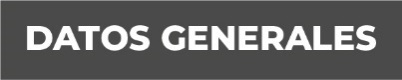 Nombre Luis Enrique Méndez GarcíaGrado de Escolaridad Licenciatura en DerechoLicenciatura en Derecho Sistema de Enseñanza Abierta                                                  de la Universidad Veracruzana (SEA)  Periodo: 2010-2014.Cédula Profesional (Licenciatura) 9026117Teléfono de Oficina 923-118-77-88. Ext. NACorreo Electrónico. lmendez@fiscaliaveracruz.gob.mxFormación Académica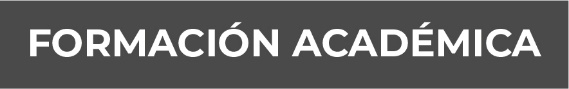 Pertenecí como enlace a la unidadde protección civil del estado de Veracruz, donde se enseña a tener conocimiento en la prevención y actuación en caso de emergencia.      2021-2023Diversos cursos en el ámbito de                                         2020-32023            diversidad de género y derechos humanos que me fueron impartidos por la fiscalía generaldel estado de Veracruz.Curso taller del rol del fiscalen el nuevo sistema de justicia          30 y 31 de octubre del 2015penal, duración de quince horasimpartido por la Fiscalía General del Estado. –cedula profesional. -                                                                      9026117.Título de Licenciado en Derecho.                              13/febrero/2015.Licenciatura en Derecho Sistema de Enseñanza Abierta                                          2010-2014de la Universidad Veracruzana (SEA)  domicilio en Coatzacoalcos, Veracruz.Escuela Telebachillerato“Benito Juárez García”                                                   2007-2010.           domicilio colonia Benito Juárez García.                                                                                    Las Choapas, Veracruz.Escuela secundaria                                                          2004-2007      Niños Héroes de Chapultepec                                                                                           domicilio colonia Benito Juárez García                                                                                          las Choapas, Veracruz.Escuela Primaria                                                                               “Roberto Alonso González”                                                 1998-2004               domicilio Ejido Gustavo Díaz Ordaz                                                                                         Las Choapas, Veracruz.Trayectoria Profesional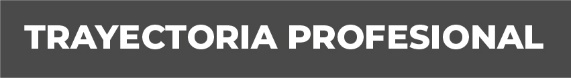 -Prácticas profesionales en un despacho jurídico “Servicios Profesionales Integrales” en Las Choapas, Veracruz, con el licenciado florífero Velázquez Morales, Director de despacho, me desempeñe como Auxiliar y Litigante. 2013-2014-Servicio profesional en un despacho jurídico “Servicios Profesionales Integrales” en Las Choapas, Veracruz, con el Licenciado Floriberto Velázquez Morales, director de despacho, me desempeñe como auxiliar y litigante. 2013-2014.-Meritorio en la Agencia Primera del Ministerio Publico Investigador de Las Choapas, Veracruz. con el Fiscal Único, me desempeñe como auxiliar en mesa de trámites 2014-2014.-Meritorio en la Agencia Primera del Ministerio Público Investigador de Las Choapas, Veracruz. con el fiscal único, me desempeñe como auxiliar en mesa de trámites. 2014-2015.-Meritorio en la agencia del Ministerio Público Investigador de Las Choapas, Veracruz. con el secretario oficial habilitado, me desempeñe como auxiliar en mesa de trámites. 2014-2015.-Meritorio en la agencia primera del Ministerio Publico Responsabilidad Juvenil y conciliación de Minatitlán, Veracruz con el conciliador, me desempeñe como auxiliar en mesa de trámites y responsabilidad juvenil y conciliación. 2015-2015.-Meritorio en la Agencia Primera Del Ministerio Publico Investigador de Minatitlán, Veracruz. con el fiscal primero, me desempeñe como auxiliar en mesa de trámites. 2015-2015..-Meritorio en la Agencia Del Ministerio Publico Investigador de Las Choapas, Veracruz. con el fiscal, me desempeñe como Auxiliar en mesa de trámites. 2015-2016.-Secretario habilitado en la fiscalía del Ministerio Publico Investigador de Las Choapas, Veracruz. con la Fiscal encargada de abatir el Rezago de Las Choapas-Agua Dulce, me desempeñe como auxiliar en mesa de trámites. 2016-2017.-Abogado litigante en materia penal en el Nuevo Sistema Acusatorios, así como el sistema tradicional, asuntos civiles, mercantiles, amparos, juicios laborales, me empeño en diferentes áreas en la materia del derecho, desde abril 2017 al presente año, -Meritorio en la fiscalía de Unidad de Unidad Temprana de la Subunidad de Procuración de justicia xxi distrito de Las Choapas, Veracruz, me desempeñe como auxiliar en inicios de carpetas, tramitación, así como atención al público. 2020-2020.                          -Me desempeñe como Auxiliar de Fiscal en la Sub Unidad Integral de Procuración de Justicia Las Choapas XXI Distrito Coatzacoalcos, Veracruz, comisionado a la Unidad de Atención Temprana de Mecanismos Alternativos de Solución de Controversias de Las Choapas, Veracruz, mismo cargo que conferí desde el 23 de noviembre de 2020 al 07 de junio de 2023, en el lugar ubicado en Boulevard México número 101 de la colonia México de las Choapas, Veracruz, con horario de 9:00 am a 15:00 pm y 18:00 pm a 21:00 pm. de lunes a sábado, desempeño en la atención directa al público como primer contacto, orientación, canalización, recepción de denuncias y/o querellas, tramite a las carpetas de investigación con la finalidad de agotar los mecanismos alternativos de solución de controversias, determinaciones sean no ejercicios de la acción penal en cual quiera de los supuestos, archivos temporales en cual quiera de los supuestos, turnar carpetas por incompetencias, organizador estadístico, todo lo relacionado con lo administrativo en general de lo que conlleva la oficina de Fiscal Orientador.                          -Actualmente me desempeño como Fiscal Segundo de la Unidad Integral de Procuración de Justicia Del Décimo Quinto Distrito Judicial con sede en la Ciudad de Orizaba, Veracruz, con las facultades de desempeño adquiridas que la ley en materia me confiere del día 07 de julio del año 2023. Conocimiento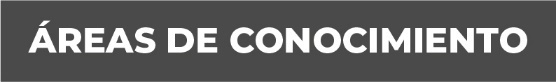 Conocimiento en el Nuevo Sistema Penal Acusatorio y otras materias que de acuerdo a mi trayectoria personal he adquirido, como lo es material civil, laboral, mercantil, entre otras, desempeñando actualmente la materia penal.